（土地所有者） 再生　協太郎（撮影日）令和６年２月９日（耕作者）　（農）とやまファーム（地名・地番）トヤマ１２３（全体図）（畦畔）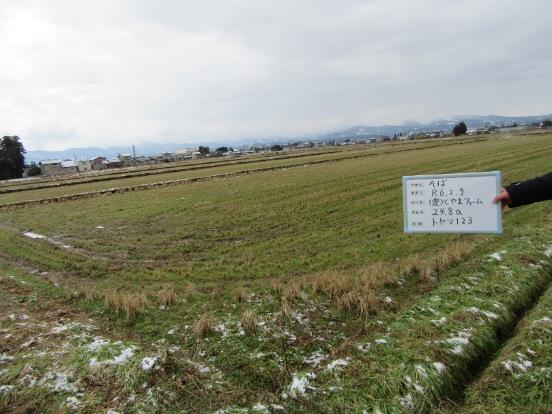 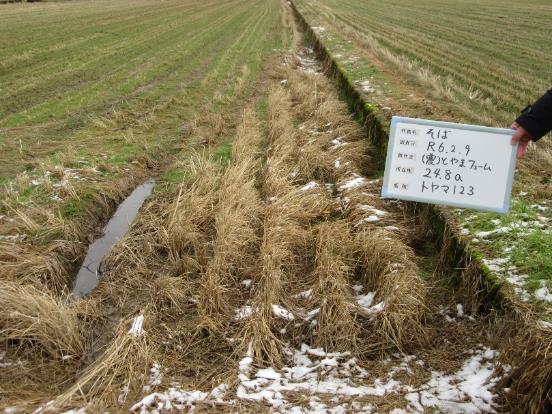 （水口）（水尻）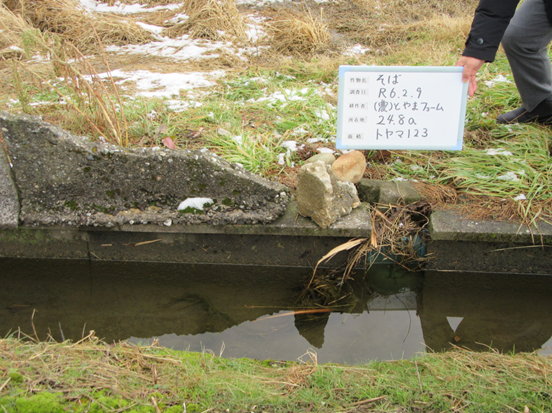 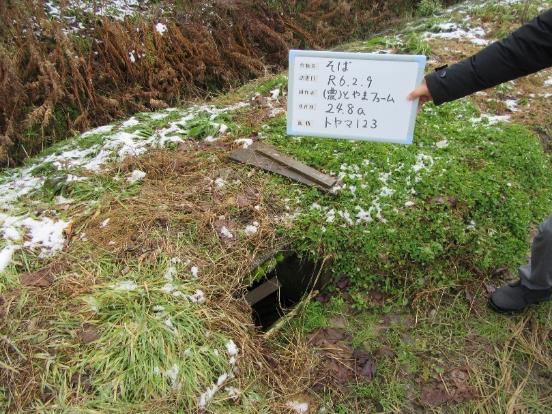 